INSTITUTO UNVERSITARIO DE TECNOLOGIA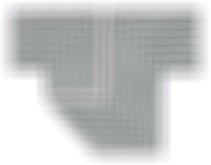 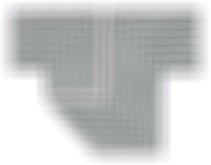 ANTONIO JOSE DE SUCRESEDE CARACASAPROBACIÓN DEL ASESOR METODOLÓGICO PARA LA PREDEFENSA DEL TRABAJO ESPECIAL DE GRADOYo, ___________________________________Titular de la Cedula de Identidad no. _____________________, en mi carácter de Asesor (a) Metodológico del Trabajo Especial de Grado Titulado: __________________________________________________________________________________________________________________________________________________Presentado por el ciudadano (a), _________________________________Cedula de Identidad no._________________, considero que el trabajo reúne todos los requisitos y méritos suficientes para ser sometido a PREDEFENSA y ser evaluado por parte del Jurado examinador que designe la comisión.En la Ciudad de Caracas a los __________ días del mes de _________________Del 2016.                                         ___________________________    Firma del Asesor Metodológico